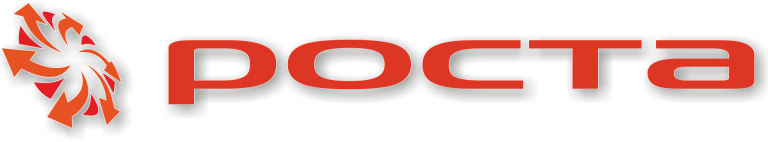 АКЦИЯ!!! Продукт недели:Сроки проведения: с 11 по 17 июля 2016г.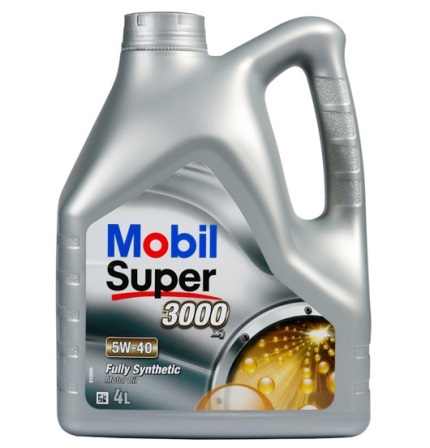 Уважаемые партнёры!Компания «Роста», в рамках акции «Продукт недели» предлагает линейку масел Mobil по специальным ценам:Масло Mobil Super 3000 X1 5w40 1л. = 377 руб.         (старая цена = 391руб.)Масло Mobil Super 3000 X1 5w40 4л. = 1431 руб.     (старая цена =1485 руб.)Масло Mobil Super 3000 X1 5w40 208л. = 52 062 руб.                                                                                  (старая цена = 54 050руб.)Специальные цены действуют только в период проведения акции с 11-го по 17-е июля. Количество продукта ограничено.